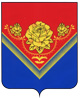 АДМИНИСТРАЦИЯГОРОДСКОГО ОКРУГА ПАВЛОВСКИЙ ПОСАД МОСКОВСКОЙ ОБЛАСТИПОСТАНОВЛЕНИЕг. Павловский ПосадВ соответствии с Федеральным законом от 06.10.2003 № 131-ФЗ 
«Об общих принципах организации местного самоуправления в Российской Федерации», Федеральным законом от 12.01.1996 № 8-ФЗ «О погребении и похоронном деле»,  Законом Московской области от 17.07.2007 № 115/2007-ОЗ «О погребении и похоронном деле в Московской области», руководствуясь Уставом городского округа Павловский Посад Московской области, в целях организации похоронного дела на территории городского округа Павловский Посад Московской области,ПОСТАНОВЛЯЮ:1. Установить перечень общественных кладбищ городского округа Павловский Посад Московской области, на которых предоставляются места для одиночных захоронений согласно Приложению к настоящему постановлению. 2. Опубликовать Постановление в официальном печатном средстве массовой информации городского округа Павловский Посад Московской области газете «Павлово-Посадские известия» и разместить на официальном сайте Администрации городского округа Павловский Посад Московской области в сети «Интернет».	3. Контроль за исполнением настоящего постановления возложить на первого заместителя Главы Администрации городского округа Павловский Посад Ф.А.Ефанова.Глава городского округаПавловский Посад	                                                                                          Д.О.СеменовКононов А.А.8(49643)24997Приложение к постановлению Администрациигородского округа Павловский Посад
Московской областиот 05.05.2022 № 777ПЕРЕЧЕНЬ ОБЩЕСТВЕННЫХ КЛАДБИЩ ГОРОДСКОГО ОКРУГА ПАВЛОВСКИЙ ПОСАД МОСКОВСКОЙ ОБЛАСТИ, НА КОТОРЫХ ПРЕДОСТАВЛЯЮТСЯ МЕСТА ДЛЯ ОДИНОЧНЫХ ЗАХОРОНЕНИЙ05.05.2022№777Об установлении перечня общественных кладбищ городского округа Павловский Посад Московской области, на которых предоставляются места для одиночных захоронений  
N п/пНаименование кладбищаАдресКадастровый номер земельного участка под кладбищемСектор кладбища, на котором предоставляются места для одиночных захоронений1«Сауровское»Российская Федерация, Московская область, городской округ Павловский Посад, деревня Саурово, №118, №118а50:17:0021601:2;50:17:0021601:20L2«Шебановское»Российская Федерация, Московская область, городской округ Павловский Посад, деревня Шебаново, земельный участок 2К50:17:0030908:322